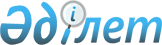 Қордай ауылындағы Победа көшесінің атауын өзгерту туралыЖамбыл облысы Қордай ауданы Қордай ауылдық округі әкімінің 2010 жылғы 14 қыркүйектегі N 395 Шешімі. Жамбыл облысы Қордай ауданының Әділет басқармасында 2010 жылғы 22 қазанда 107 нөмірімен тіркелді      РҚАО ескертпесі:

      Мәтінде авторлық орфография және пунктуация сақталған.

      «Қазақстан Республикасының әкімшілік-аумақтық құрылысы туралы» Қазақстан Республикасының 1993 жылғы 8 желтоқсандағы Заңының 14- бабындағы 4) тармақшасына сәйкес ШЕШЕМІН:



      1. Қордай ауылындағы Победа көшесінің атауы Оразай Самақов атындағы көше болып өзгертілсін.



      2. Осы Шешім Әділет органдарында мемлекеттік тіркелген күннен бастап күшіне енеді және алғаш ресми жарияланғаннан кейін күнтізбелік он күн өткен соң қолданысқа енгізіледі.      Қордай ауылдық округінің әкімі             Т.О. Шынтасов
					© 2012. РГП на ПХВ «Институт законодательства и правовой информации Республики Казахстан» Министерства юстиции Республики Казахстан
				